AstrophysicsChapter TwoThe Cosmic  Distance ScaleThe Cosmic  Distance Scale:Measuring distances to stars and galaxies is a tough problem because of the vast scale of the universe. Even the closest star, for example, is 4.2 light-years away. That means that a beam of light from the star, traveling at 186,000 miles (300,000 km) per second, needs 4.2 years to reach Earth. The nearest large galaxy, M31, is about 2.5 million light-years away, while the most distant galaxies yet observed are thought to be about 12 billion light-years away.To measure these distances, astronomers use a variety of techniques. Each technique is like a step on a ladder, so you need all the steps to safely reach the top — in this case, the farthest reaches of the universe.The most accurate technique, called parallax, works only for the closest stars. Astronomers measure a tiny back-and-forth “wiggle” in the star’s position compared to other stars as they view it from different points in Earth’s orbit around the Sun.The next technique uses Cepheid variables. These stars pulse in and out, growing brighter and fainter as they do so. There is a relationship between the length of the pulsations and the star’s true brightness. Astronomers use parallax to determine the distances to nearby Cepheids, revealing their true brightnesses, then use that scale to determine the distances to Cepheids in other galaxies. So far, this technique has worked for galaxies as far as 60 million light-years away.Some of those galaxies also have the types of stars that form the next step in the cosmic distance ladder: exploding stars known as Type Ia supernovae. Such stars all peak at the same brightness (brighter than billions of normal stars), so measuring their apparent brightness allows astronomers to calculate their true brightness, which in turn reveals their distance. This technique works for galaxies that are up to a few billion light-years away.he final technique measures how fast galaxies are moving away from us, which is known as redshift. Because the universe is expanding as a result of the Big Bang, more-distant galaxies show a greater redshift, which means they’re moving away from us at a faster speed. Astronomers measure the redshifts of galaxies with Type Ia supernovae, and use that baseline to determine the distances to other galaxies. Redshift measurements reveal the distances to galaxies near the edge of the observable universe — about 12 billion light-years away.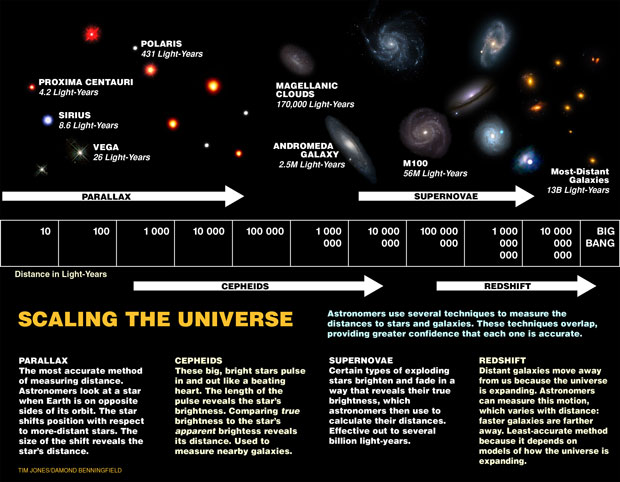 Astronomical Units (AU)1 AU is the distance from Earth to our Sun (150 000 000 km). This distance works well to measure objects within our Solar System but for distant stars and galaxies, it is too small of a distance unit.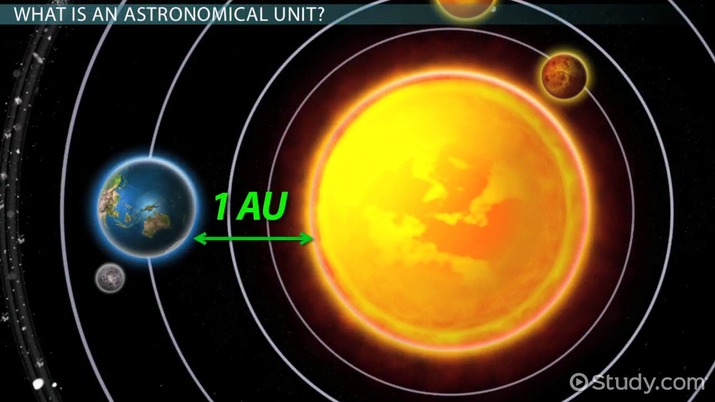 The Light-YearOne light-year is the distance that light will travel in one year.  It is 9 500 000 000 000 km or 9.5 trillion km.  One light-year is about 63 000 AU.  Distances to other stars and galaxies are measured in light-years.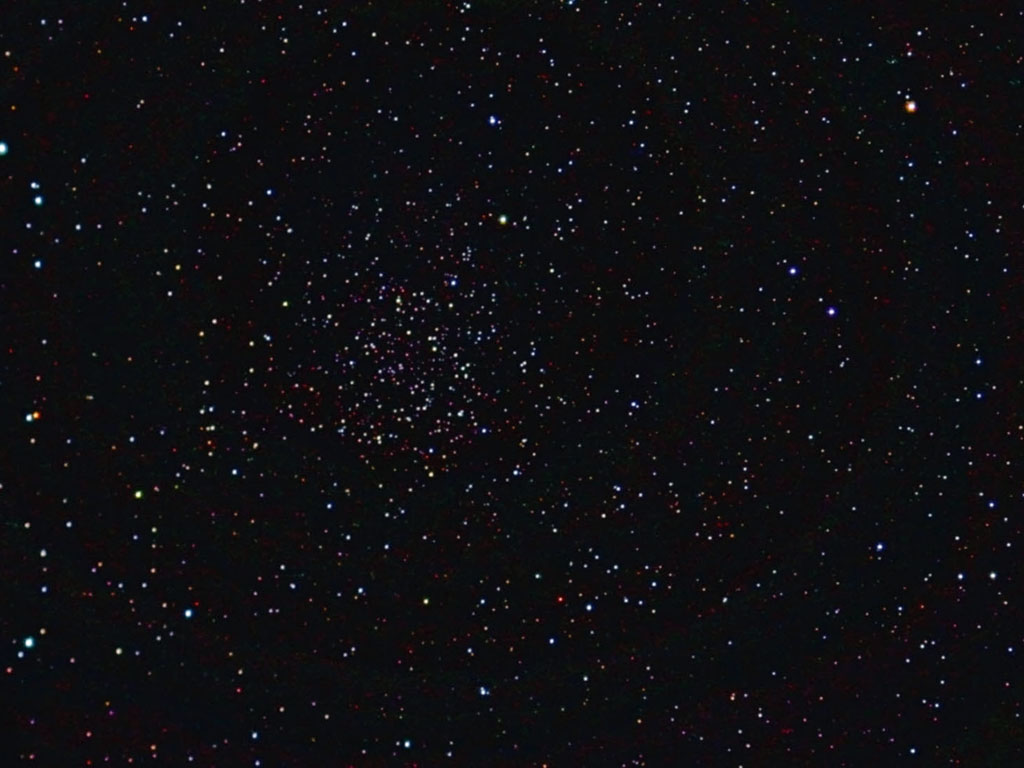 Distance to Proxima CentauriProxima Centauri, a dim red dwarf, is the nearest star from our sun.  It is 4.2 light-years away which means that the light we see from Proxima Centauri today started on its way 4.2 years ago (is 4.2 years old).  This star is so dim it can only be seen through a telescope.  It is the red object in the centre of the picture.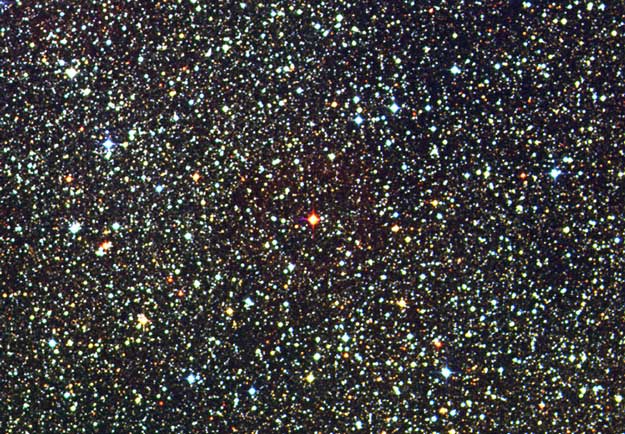 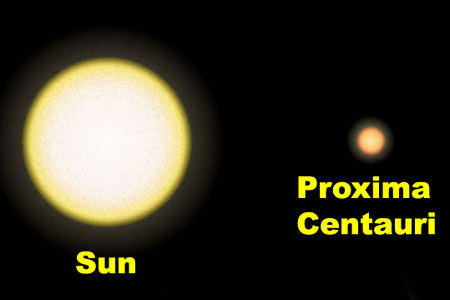 Distances Within our Milky Way GalaxyOur galaxy, the Milky Way Galaxy is about 100 000 light-years in diameter.  It takes 100 000 years for light to cross from one side to the opposite side of our galaxy. 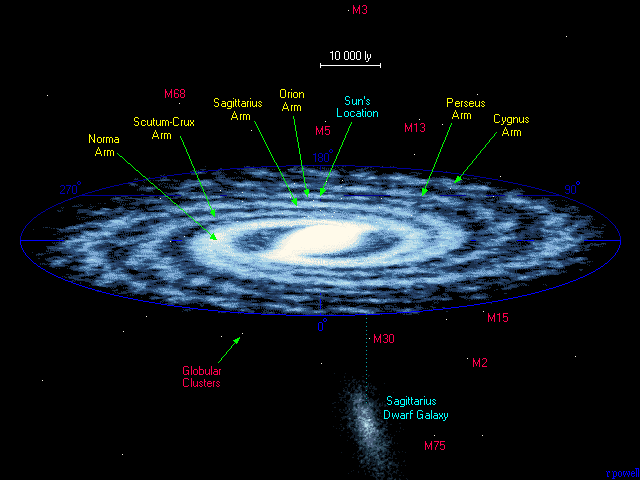 5-Andromeda GalaxyThe distance to Andromeda galaxy, the nearest spiral galaxy to our Milky Way galaxy is 3.5 million light-years.  The light we see today from Andromeda took 3.5 million years to get here, it is 3.5 million years old.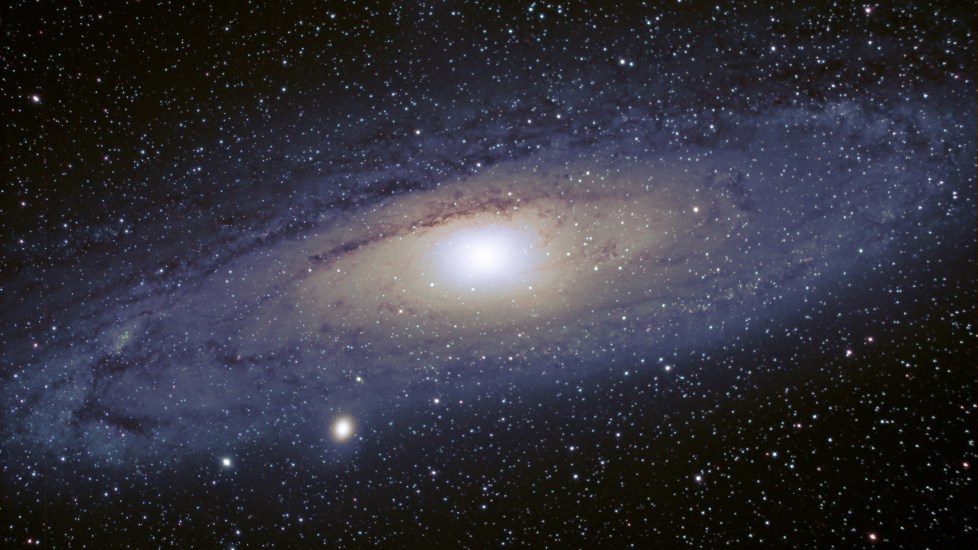   Astronomical Distance Units ParallaxParallax is the apparent difference in position of an object against a distant background due to a change in position of the observer.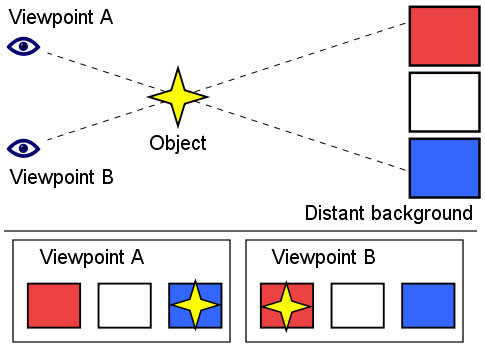 The Parallax AngleAstronomers measure angle p as the parallax angle.  The distance in parsecs is computed by the formula, d = 1/p (in arcseconds).   One parsec is 3.26 light-years (about 31 trillion km) and one arc second is an angle of 1/3600 th of a degree.For example, Proxima Centauri has a parallax angle of .7687 arc seconds.  It’s distance is 1/.7687 = 1.3009 parsecs.  1.3009 parsecs X 3.26 light-years/parsec = 4.243 light-years.  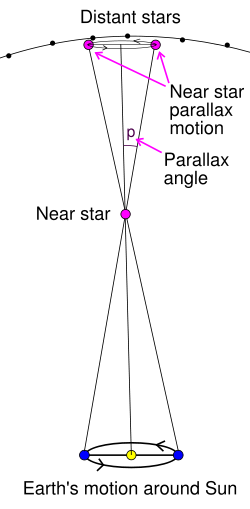 Definition of Astronomical Parallax“half-angle” of triangle to foreground star is 1"Recall that 1 radian = 206,265"1" = (206,265)-1 radians =5×10-6 radians = 5 µradiansR = 206,265 AU = 2×105 AU = 3×1013 km 1 parsec = 3×1013 km =20 trillion miles = 3.26 light years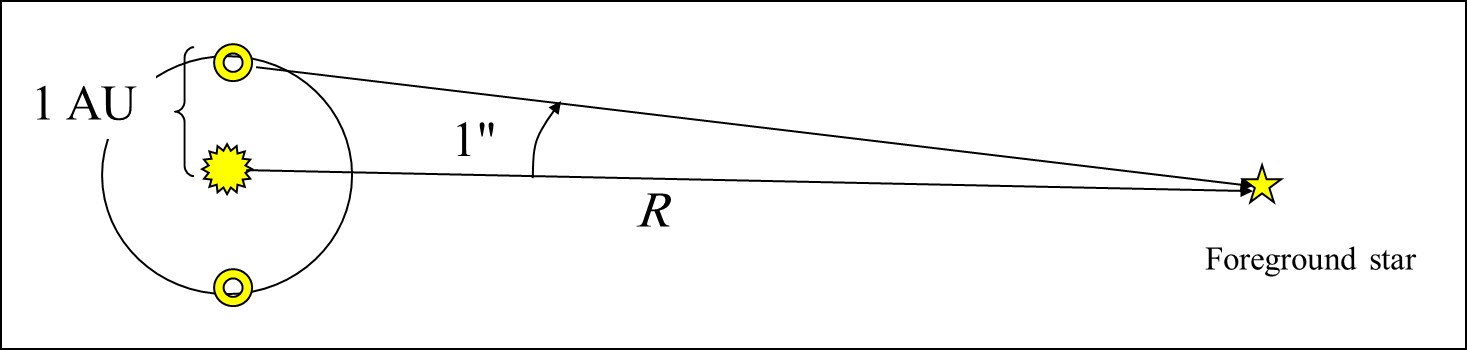 Units of Length1 ls = distance light travel in 1 second = 299792485 m ≈ 3x108 m1 ly = distance light travels in 1 year ≈ 9.46x1015 m ≈ 1016 m1 AU (astronomical unit) = mean distance between the Sun and Earth ≈ 1.49x1011 m1 pc (parsec) = distance from which 1 AU extends 1 arcsec ≈ 3.26 ly ≈  3.24x1016 m1 Mpc = 106 pc ≈ 3.26x1022 m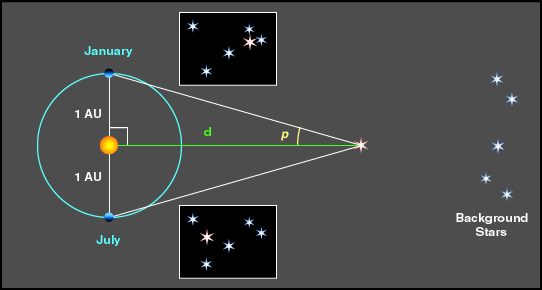 AnglesAngles are measured in degree (°), arcmin ('), arcsec("); radians (rad, or no unit).1° = 60' = 3600"1 rad = 180°/π ≈ 57.3°.Small angle approximation: angle = arc length/distanceThe apparent diameter of the Sun and the Moon are about 0.5°.Resolution limit of a 4" telescope ≈ 1".Note: Do not confuse arcsec with inch, both use the same symbol.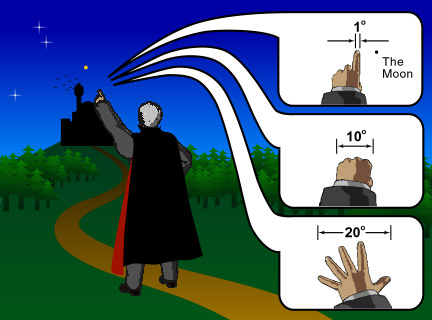 3-Astronomical Unit (AU) and light yeardistance from Earth to Sun1 AU=+ 93,000,000 miles =1.5 × 108 kmLight-year: The distance light travels (in vacuum) in one year.one light-year is 10 trillion (1013) kmLight-year is the distance light travels in one year.light year = distance light travels in 1 year1 light year = 60 sec/min  60 min/hr  24 hrs/day  365.25 days/year  (3  105) km/sec 9.5  1012  km  5.9  1012 miles  6 trillion milesParsec: parallax & arcseconda unit of distance used in astronomy, equal to about 3.26 light years (3.086 × 1013 kilometres). One parsec corresponds to the distance at which the mean radius of the earth's orbit subtends an angle of one second of arc.One parsec: the distance to an object with a parallax angle of 1 arcsecond.One parsec equals to 3.26 light-year.kiloparsecs: 1,000 parsecs.megaparsecs: 1,000,000 parsec.Astronomical distances are often measured in astronomical units, parsecs, or light-years1-Astronomical Unit (AU)One AU is the average distance between Earth and the Sun1.496 X 108 km or 92.96 million miles2-Light Year (ly)One ly is the distance light can travel in one year at a speed of about 3 x 105 km/s or 186,000 miles/s9.46 X 1012 km or 63,240 AU3-Parsec (pc)the distance at which 1 AU subtends an angle of 1 arcsec or the distance from which Earth would appear to be one arcsecond from the Sun1 pc = 3.09 × 1013 km = 3.26 lylengthThe Universe is structured on different  scales
Powers of Ten : – From Man to Universe –
 100 meters 
=1 meter

Relative Sizes in astronomy From very small to very
large(meters)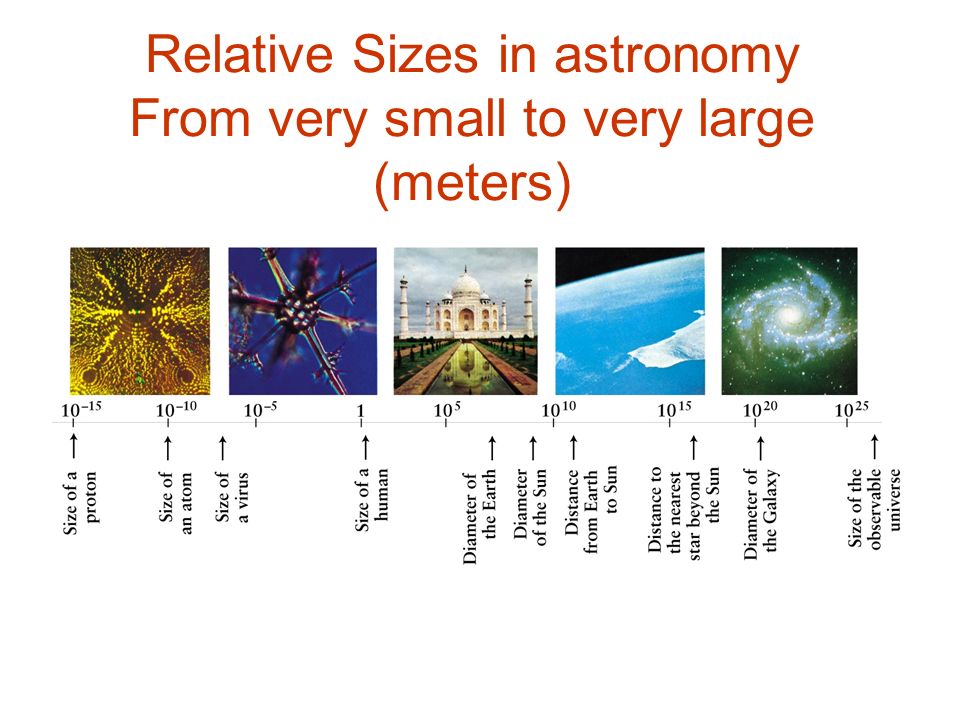 Man Dangles(swings) between two infinities-______________________________+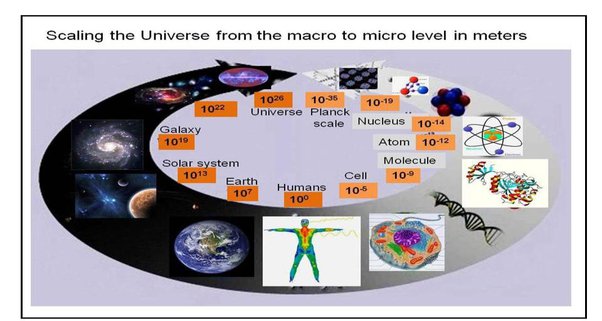 Length the universe is structured on different  scales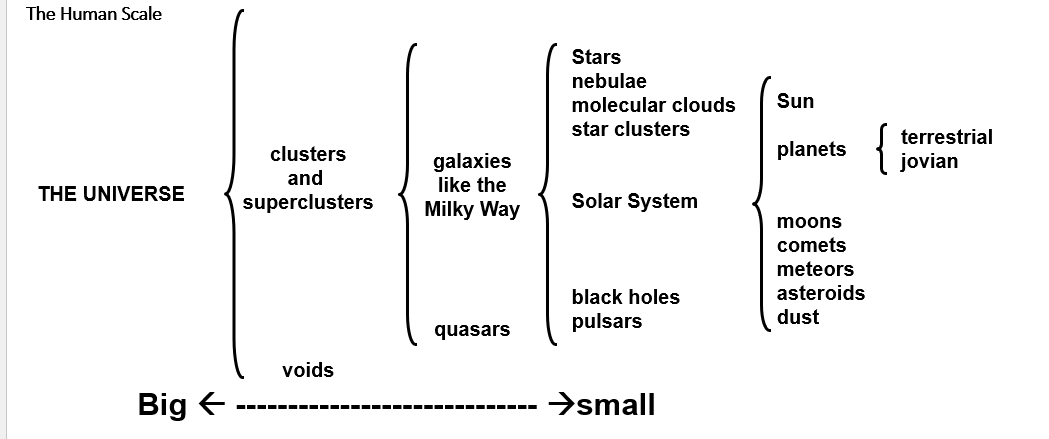 The Milky Way: The Milky Way is the galaxy that includes our Solar System, with the name describing the galaxy's appearance from Earth: a hazy band of light seen in the night sky formed from stars that cannot be individually distinguished by the naked eye.1 parsec (pc) = 3.26 LY = 205,000 AU The stars are very far away Nearest Star Alpha Centauri = 4.3 LY, more than 1 pc ! The parallax angle a is less than one arc second (“) That’s why the Greeks could not see the stars move.  Galaxies have been seen up to more than 10 billion Lys away.Without Distances …We do not know the size of an object .This makes it hard to figure out the “inner workings” of an object. We can’t picture the structure of the solar system, galaxy, cosmos.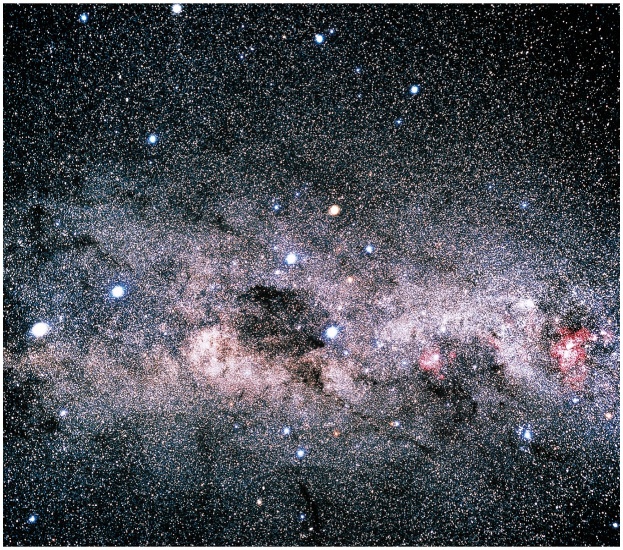 Solar System ScaleVenus, Earth, Mars  Orbits 1011 meters =100,000,000,000m=100,000,000 km= about 1 A.U. (Astronomical Unit)The Sun (a typical star): diameter 1.4 million kmStar Size: 1,000,000,000 m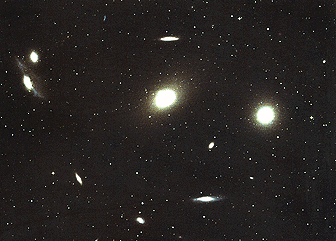 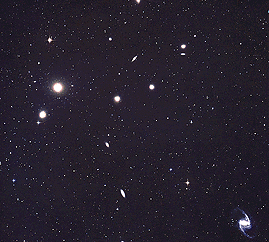 What is the distance between galaxies?So what are the distances to the stars?First measurements made in 1838 (Friedrich Bessel)Closest star is Alpha Centauri, p=0.75 arc seconds, d=1.33 parsecs= 4.35 light years.Nearest stars are a few to many parsecs, 5 - 20 light yearsThe distances to the stars are truly enormousIf the distance between the Earth and Sun were shrunk to 1 cm (0.4 inches), Alpha Centauri would be 2.75 km (1.7 miles) away.Stars we can see with our eyes that are relatively close to the Sun.Vega … 26 light years,  Altair … 17 light years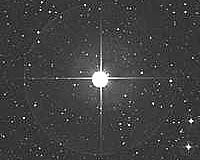 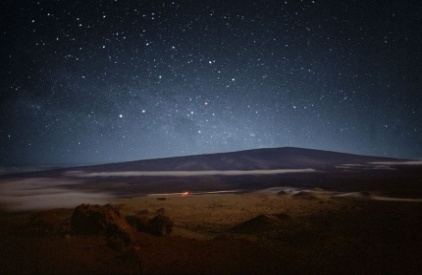 Radius of the Earth = 6500 KmSpeed of light – 300,000 Km/secAstronomical distances are so large that we use the speed of light to measure themMean Earth-Sun Distance – 150 million Km 1 Astronomical Unit (AU) = 8.3 Light Minutes1 Light Year (Ly) = 9.5 trillion Km = 63,240 AUWhy do Astronomers use light-years to measure distances in space?1-The movement of the stars makes it impossible to measure in Earth units.
2. The speed of light is slow enough to provide accurate measurements.
3. Equipment isn't sophisticated enough to measure any other way.
4. The distances are too great to measure in Earth units.Due to the great effect and impact of solar wind activity.QuestionA new unit of length is chosen such that the speed of light in vacuum is unity. What is the distance between the sun and the earth in terms of the new unit if light takes 8 min and 20 sec to cover this distance?Distance=speed×timeSpeed is unity = 1 unit /sec
Time=8min and 20sec=8×60+20sec=500secPlug the values we getDistance between Sun and Earth =1×500=500unitsQ An astronomical unit (AU) is the average distance between Earth and the Sun, approximately 1.50×108km. The speed of light is about 3.0×108 m/s. Express the speed of light in astronomical units per minute.SolutionWe convert meters to astronomical unit, and seconds to minutes, using
1000 m=1 km
1 AU=1.50×108 km
60 s=1 min
Thus, 3.0×108 m/s becomes
(3.0×10^8 m​)/s    *  (1 km/1000m​)  *   (AU/1.50×10^8 km ) * (60 s​/ min)=0.12 AU/minQ one light year is the distance travelled by the light in one year. So,1Parse =3.08×1016m1 light year9.46×1015mSo1 light year =9.46×1015 parsec                       =3.08×10161 light year =0.306 parsec                     =1/ 3.26​ parsecQ What is Light year ?One light year is defined as the the distance travelled by light in one year in vacuum.A light year is the unit of :light year is distance traveled by light in a yearQ parsec is bigger or small than light year?A parsec is the same as 3.26 light-years so 1 parsec is indeed bigger than 1 light-year.1. The distance to the star Sirius is 2.637 parsecs. How many light years is this distance?.9 light years2.36 light years1.1 light years8.6 light years2. The average distance from the earth to the sun is called an _____.angstromamp secondastronomical unitapogeeQuestionOne parsec is _____ light years.Parsec in Light-Years:Parsec is defined as the distance to an object with a parallax angle of  arcsecond.Parsec is a mathematical unit of length.A light-year is a distance covered by light in a duration of one year.One parsec = 3×1016mOne light-year=9.46×1015mSo one parsec =3×1016m/9.46×1015m=3.26 light yearHence, one parsec is 3.26 light years.---------------------------------------------------------------------------------------QuestionIf the distance between two stars in a galaxy is 16.3 light years, what is its value in the unit of parsec?A.5SolutionThe correct option is A 5
Given:
The distance between the two stars, d=16.3 ly
One parsec is equal to 3.26 light years.
So, 1 ly=13.26 parsec
⟹16.3 ly=16.33.26 parsec
=16.3×1003.26×100=1630326=5 parsecQuestionA star is 1.45 parsec light years away. How much parallax would this star show when viewed from two locations of the earth six months apart in its orbit around the sun?One light year = speed of light × one yearor 1ly=3×108×(24×3600)=94608×1011mSo, 4.29ly=4.29×(94608×1011)=4.058×1016mAs 1 parsec =3.08×1016m(Parsec is a unit of length used to measure large distances to objects outside our Solar System)Thus, 4.29ly=4.058×1016/3.08×1016=1.32 parsecNow angular displacement , θ=dDwhere d= diameter of earth's orbit =3×1011m andD= distance of star from the earth =4.058×1016mSo, θ=3×1011/4.058×1016=7.39×10−6 radAs 1sec=4.85×10−6 rad so, 7.39×10−6 rad=7.39×10−6/4.85×10−6 =1.52sec